IEEE P802.11
Wireless LANsCID 166IntroductionDiscussion and proposed resolutionsCID 24212DiscussionThe PICS table should indicate whether the listed features are mandatory, optional, or conditional mandatory. This is currently not the case for the PPDU formats. See Figure 1.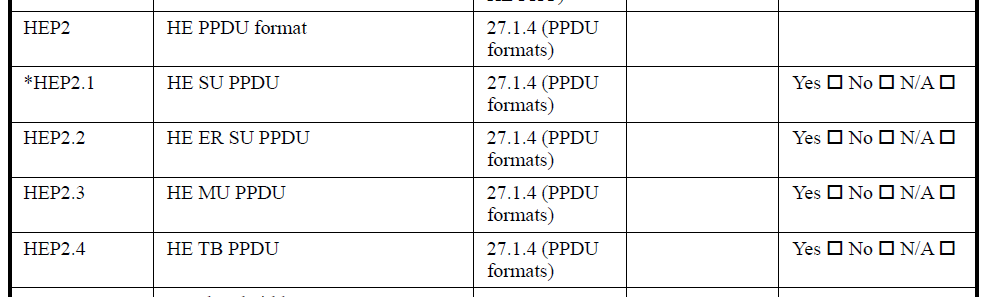 Figure 1: PPDU features in PICS Table Upon closer inspection, it’s not as simple as just assigning one of the categories (“O” or “M”) to the currently listed PPDU features. Support of some PPDU formats depends on whether the STA is an AP or non-AP STA. Also, within the MU PPDU format, certain types (e.g. pure OFDMA) are mandatory, while others are either optional (e.g. UL MU-MIMO) or conditional mandatory (e.g. DL MU-MIMO). Moreover, we need to distinguish between support for transmission and reception of these PPDU formats.We propose to split up the PPDU feature into a number of sub-features to be able to capture these requirements.ResolutionProposed resolution: Revised.Change the PICS entries related to HEP2 in Table in section B.4.33.2 (HE PHY features) as follows:CID 24211DiscussionThere is no reason optional features should be omitted from the PICS Table. To identify a list of missing options, I’ve taken the listed optional and mandatory features in 27.1.1 (Introduction to the HE PHY) and the options listed in the PHY HE Capabilities information field (9.4.2.248.3) as a guide and defined new PICS entries for those that were missing from the table. Note that some of these new entries refer to the new PICS entries defined above for the resolution of CID 24212.ResolutionProposed resolution: Revised.Add the following entries to the Table in section B.4.33.2 (HE PHY features):CIDs 24211, 24212CIDs 24211, 24212CIDs 24211, 24212CIDs 24211, 24212Date:  7/22/2020Date:  7/22/2020Date:  7/22/2020Date:  7/22/2020Author(s):Author(s):Author(s):Author(s):NameAffiliationAddressEmailSigurd SchelstraeteON Semiconductor1704 Automation Pkwy, 
San Jose, CA 95131sigurd.schelstraete@onsemi.comCIDPage/
LineSectionCommentProposed ChangeProposed Resolution24211730.03B.4.33.2Is this section supposed to be an exhaustive list of PHY features? If so, it would appear that a lot of (mainly optional) features are missing: DCM, Midamble, Spatial reuse, HE-LTF formats, GI, BF feedback formats, pilot formats, UL precorrection, ...Add features if requiredRevised – modify PICS Table as proposed in IEEE 802.11-20/1129r24212730.38B.4.33.2Shouldn't HEP2.1, HEP2.2, HEP2.3 and HEP2.4 be mandatory? If not, why does the column "Support" offer the options Y, N, N/A?Correct. Either Put "M" in column "Status" or leave column "Support" blankRevised – modify PICS Table as in IEEE 802.11-20/129r24212730.38B.4.33.2Shouldn't HEP2.1, HEP2.2, HEP2.3 and HEP2.4 be mandatory? If not, why does the column "Support" offer the options Y, N, N/A?Correct. Either Put "M" in column "Status" or leave column "Support" blankRevised – modify PICS Table as in 802.11/20-1129rItemProtocol CapabilityReferencesStatusSupport(…)(…)(…)(…)(…)HEP2HE PPDU format*HEP2.1HE SU PPDU 27.1.4 (PPDU formats)CFHE: MYes ☐ No ☐ N/A ☐*HEP2.2HE ER SU PPDU 27.1.4 (PPDU formats)CFHE: MYes ☐ No ☐ N/A ☐*HEP2.3HE MU PPDU 27.1.4 (PPDU formats)*HEP2.3.1DL OFDMA TxCFAP AND CFHE: MYes ☐ No ☐ N/A ☐*HEP2.3.2DL OFDMA RxCFSTAofAP AND CFHE: MYes ☐ No ☐ N/A ☐*HEP2.3.3DL MU-MIMO TxCFAP AND HEP9.1.10: MYes ☐ No ☐ N/A ☐*HEP2.3.4DL MU-MIMO RxCFSTAofAPAND CFHE: MYes ☐ No ☐ N/A ☐HEP2.3.5DL MU-MIMO within OFDMA TxCFAP AND CFHE: OYes ☐ No ☐ N/A ☐HEP2.3.6DL MU-MIMO within OFDMA RxCFSTAofAPAND CFHE: OYes ☐ No ☐ N/A ☐HEP2.3.7Rx full BW with a single userusing HE MUPPDU with compressedHE-SIG-B26.15.2 (PPDU format selection)CFHE: OYes ☐ No ☐ N/A ☐HEP2.3.8Rx full BW with a single userusing HE MUPPDU with noncompressed HE-SIG-B26.15.2 (PPDU format selection)CFHE: OYes ☐ No ☐ N/A ☐HEP2.4HE TB PPDU 27.1.4 (PPDU formats)HEP2.4.1UL OFDMA TxCFSTAofAPAND CFHE: MYes ☐ No ☐ N/A ☐HEP2.4.2UL OFDMA RxCFAP AND CFHE: MYes ☐ No ☐ N/A ☐*HEP2.4.3UL MU-MIMO TxCFSTAofAPAND CFHE: OYes ☐ No ☐ N/A ☐*HEP2.4.4UL MU-MIMO RxCFAP AND CFHE: OYes ☐ No ☐ N/A ☐HEP2.4.5UL MU-MIMO within OFDMA TxCFSTAofAPAND CFHE: OYes ☐ No ☐ N/A ☐HEP2.4.6UL MU-MIMO within OFDMA RxCFAP AND CFHE: OYes ☐ No ☐ N/A ☐(…)(…)(…)(…)(…)24211730.03B.4.33.2Is this section supposed to be an exhaustive list of PHY features? If so, it would appear that a lot of (mainly optional) features are missing: DCM, Midamble, Spatial reuse, HE-LTF formats, GI, BF feedback formats, pilot formats, UL precorrection, ...Add features if requiredRevised – modify PICS Table as in 802.11/20-1129rHEP10HE-LTF formats27.3.11.10 (HE-LTF)HEP10.12x HE-LTF and 0.8 μs GI27.3.11.10 (HE-LTF)Yes ☐ No ☐ N/A ☐HEP10.22x HE-LTF and 1.6 μs GI27.3.11.10 (HE-LTF)Yes ☐ No ☐ N/A ☐HEP10.34x HE-LTF and 3.2 μs GI27.3.11.10 (HE-LTF)Yes ☐ No ☐ N/A ☐HEP10.41x HE-LTF and 0.8 μs GI duration27.3.11.10 (HE-LTF)HEP2.1 OR HEP2.2: OYes ☐ No ☐ N/A ☐HEP10.54x HE-LTF and 0.8 μs GI duration27.3.11.10 (HE-LTF)HEP2.1 OR HEP2.2: OCFAP AND (HEP2.3.1 OR HEP2.3.3 OR HEP2.3.5): OCFSTAofAP AND (HEP2.3.2 OR HEP2.3.4 OR HEP2.3.6): OYes ☐ No ☐ N/A ☐HEP10.61x HE-LTF and 1.6 μs GI duration27.3.11.10 (HE-LTF)HEP2.4.3 OR HEP2.4.4: MYes ☐ No ☐ N/A ☐HEP11DCM27.3.12.9 (Constellation mapping)CFHE: OYes ☐ No ☐ N/A ☐HEP12Preamble puncturing27.2.2 (TXVECTOR and RXVECTOR parameters)CFHE: OYes ☐ No ☐ N/A ☐HEP13SoundingHEP13.1Punctured sounding operation26.7.2 (Sounding sequences and support)CFHE: OYes ☐ No ☐ N/A ☐HEP13.2NDP With 4x HELTFand 3.2 μs GI27.3.17 (HE sounding NDP)CFHE: OYes ☐ No ☐ N/A ☐HEP13.3Ng = 16 SU Feedback26.7.3 (Rules for HE sounding protocol sequences)HEM6.3: OYes ☐ No ☐ N/A ☐HEP13.4Ng = 16 MU Feedback26.7.3 (Rules for HE sounding protocol sequences)HEM6.6: OYes ☐ No ☐ N/A ☐HEP13.5Codebook Size (ϕ,ψ) = {4, 2} SUFeedback26.7.3 (Rules for HE sounding protocol sequences)HEM6.3: OYes ☐ No ☐ N/A ☐HEP13.6Codebook Size (ϕ,ψ) = {7, 5} MUFeedback26.7.3 (Rules for HE sounding protocol sequences)HEM6.6: OYes ☐ No ☐ N/A ☐HEP13.7Triggered SU BeamformingFeedback26.7.3 (Rules for HE sounding protocol sequences)CFSTAofAP AND HEM6.3: OCFAP AND (HEM6.1 OR HEM6.2): OYes ☐ No ☐ N/A ☐HEP13.8Triggered MUBeamforming PartialBW Feedback26.7.3 (Rules for HE sounding protocol sequences)CFSTAofAP AND HEM6.6: OCFAP AND (HEM6.4 OR HEM6.5): OYes ☐ No ☐ N/A ☐HEP13.9Triggered CQI Feedback26.7.3 (Rules for HE sounding protocol sequences)CFSTAofAP AND HEM6.3: OCFAP AND (HEM6.1 OR HEM6.2): OYes ☐ No ☐ N/A ☐HEP13.10Non-Triggered CQIFeedback26.7.3 (Rules for HE sounding protocol sequences)CFSTAofAP AND HEM6.3: OCFAP AND (HEM6.1 OR HEM6.2): OYes ☐ No ☐ N/A ☐HEP14Midambles27.3.12.16 (Midambles)CFHE: OYes ☐ No ☐ N/A ☐HEP15HE-SIG-B27.3.11.8 (HE-SIG-B)HEP15.1HE-MCSs 0 to 5 for HE-SIG-B27.3.11.8 (HE-SIG-B)HEP2.3: MYes ☐ No ☐ N/A ☐HEP15.2Longer than 16 HE-SIG-B OFDM Symbols27.3.11.8 (HE-SIG-B)HEP2.3: OYes ☐ No ☐ N/A ☐HEP16Spatial ReuseHEP16.1PSR-based SR Support26.10.3 (PSR-based spatial reuse operation)CFHE: OYes ☐ No ☐ N/A ☐